МУБИС-Багшийн сургуульДасгал ажлын ном 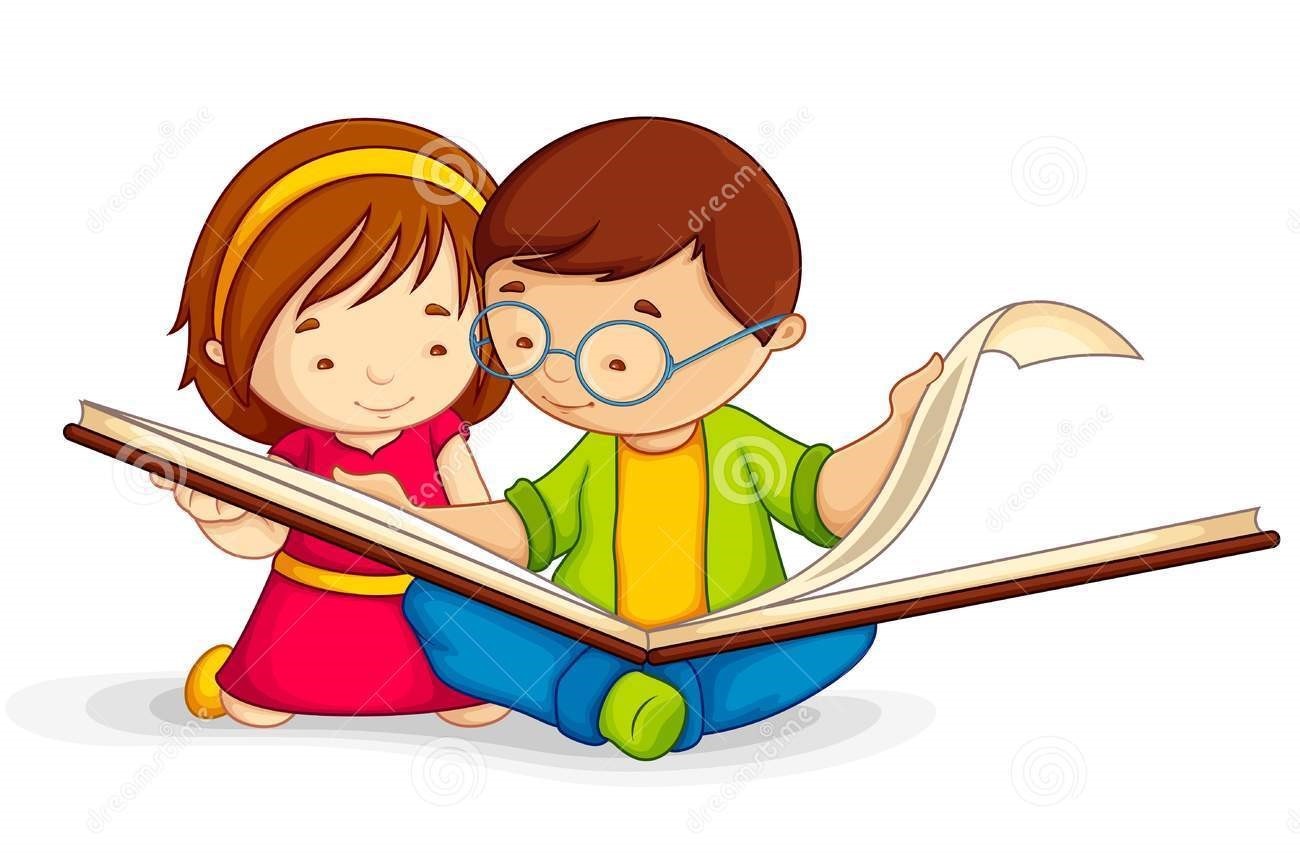 Улаанбаатар2016он1.Дараах дүрсүүдийг нэрлэ. Зургийг ажиглаад ярилцаарай.         Зураг 1 Дүрс    Зүй тогтолыг ажиглаад тохирох дүрсийг сонгоорой. 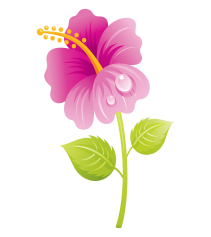 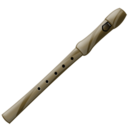 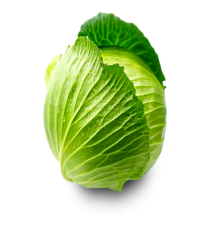 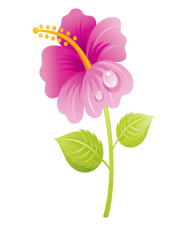 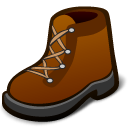 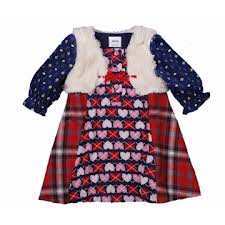 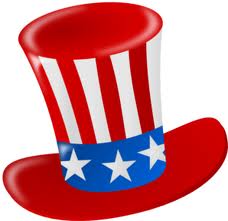 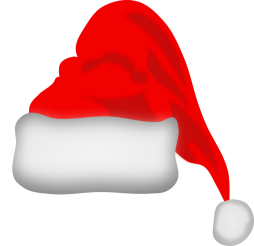 Зураг 2 Зүй тогтол олох зурагДараах цэгийг холбон зур. 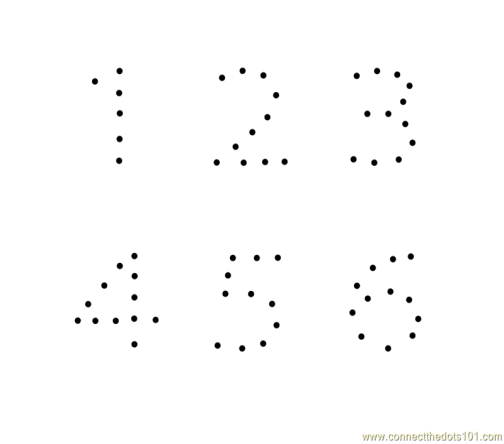 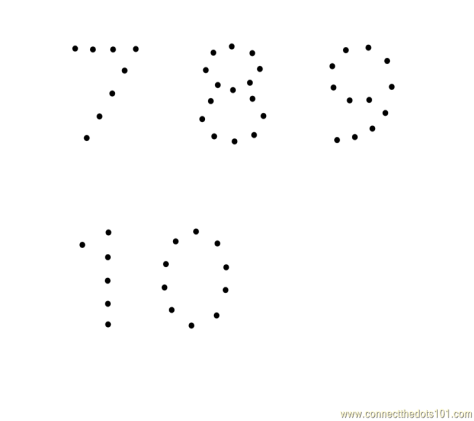 Зураг 3 Цэгээр холбох зурагЦэгийг холбон зураад зургийг будаарай. 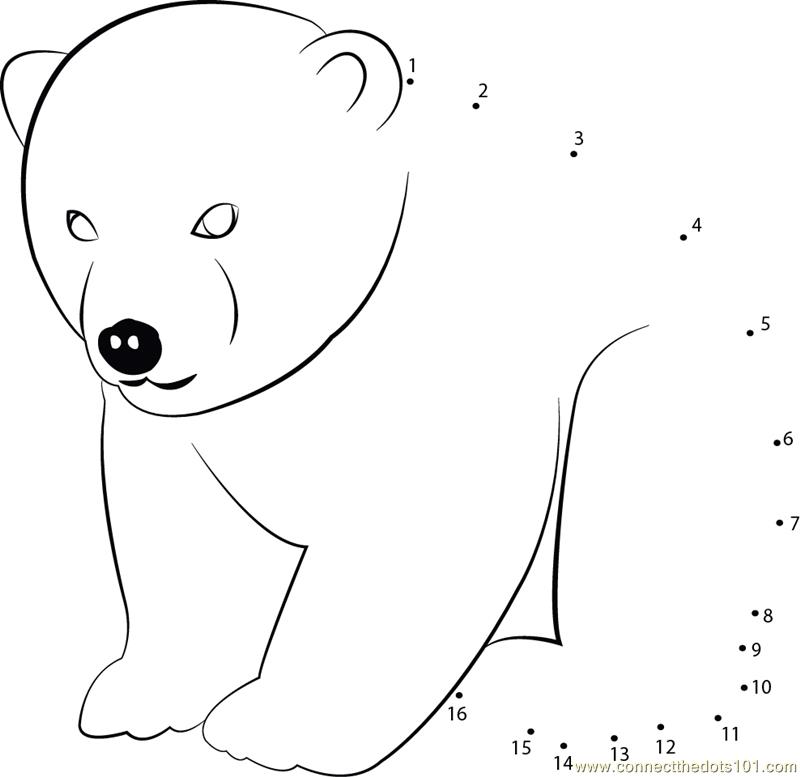 Зураг 4 Цагаан баавгайОршилЗургийг  төл малтай нь холбо. 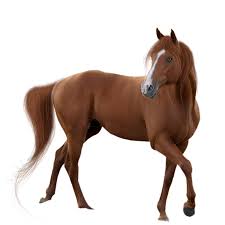 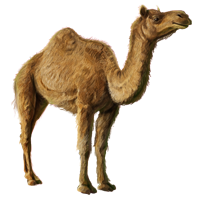 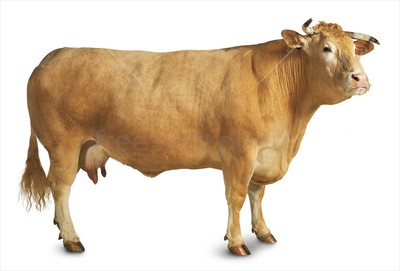 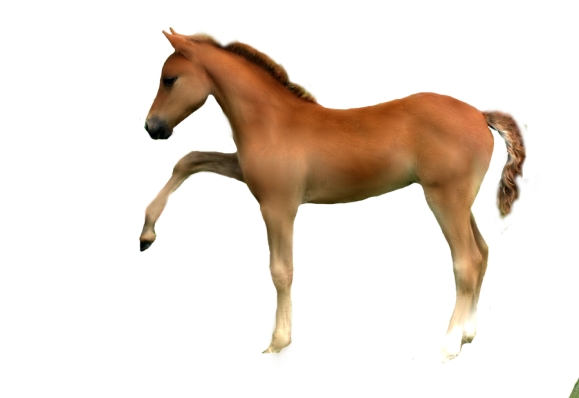 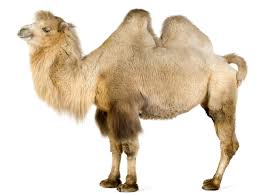 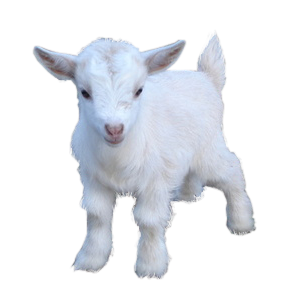 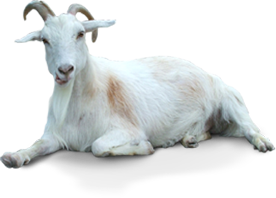 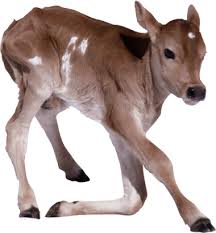    Зураг 5 Таван хошуу мал   	Тохирох тоог нөхөөд жишээрэй.(>;<;=)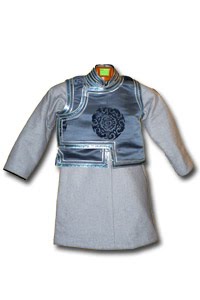 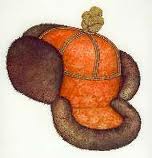 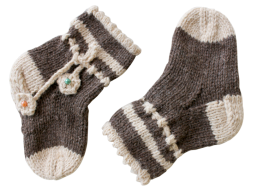 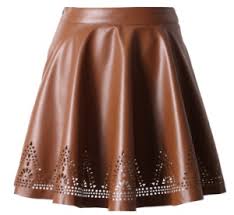 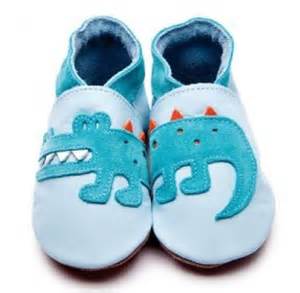 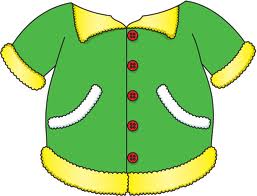 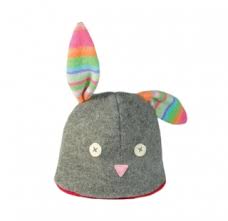 Зураг 6 Зүй тогтол хувцасНэгдүгээр бүлэгЗургийг өнгөөр нь дуурайн  будаарай. 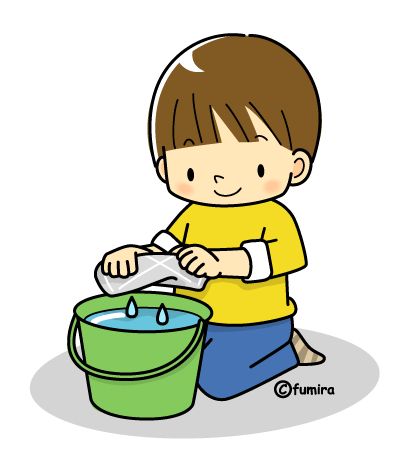 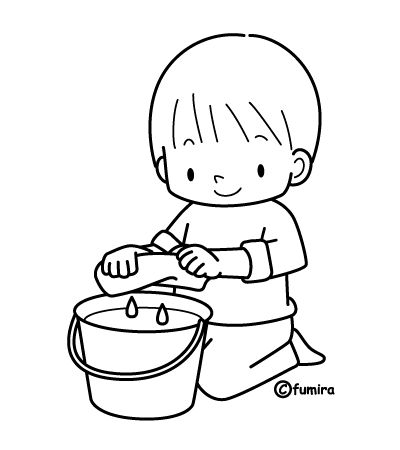 Зураг 7 Буддаг зурагХоёрдугаар бүлэгИлэрхийлэлийн  утгыг олоорой.    10+15=         4+11=         9+3=          25-18=      17-9=    31+14=        46-27=        61-52=       46+5 =      24+13=Дүрсийг  тохирох  тоотой нь  харгалзуул.                                                                              1                                                                             3                                                                                  2     5     4Зураг 8 Зүй тогтол биетЗүй тогтолыг олоорой.                        1,  3,  5,  7,  ..,  11,  13,  ..,  ..,                                                ……                 20, 19, 18, 17, .., .., 14,13, .., 12, ..,                    2, 4, 6, .., 10, .., 14, .., .., 20                1, 2, 3, .., 5, .., .., 8, .., 10Илүүц зургийг олж дугуйл. 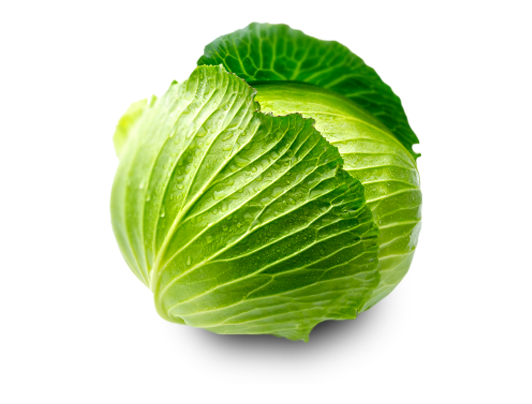 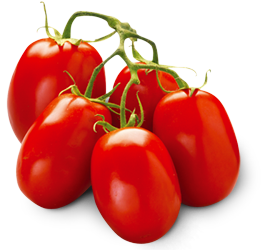 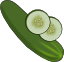 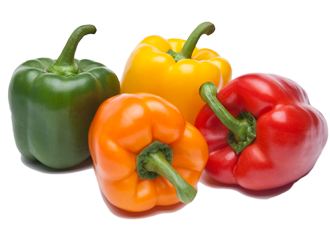 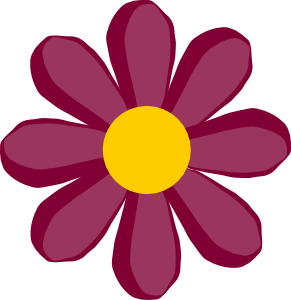 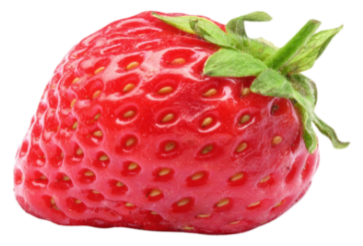 Зураг 9 Хүнсний ногооНийлбэрийг олоорой.Хүснэгт 1 Нийлбэрийн хүснэгтЯлгаврыг олоорой.Хүснэгт 2 Ялгаварын хүснэгтМорь аль замаар явбал унагандаа хурдан очих вэ? 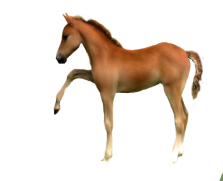 Зураг 10 Ээжийгээ олох зурагТоонуудыг хүснэгтэнд  өсөх эрэмбээр байрлуулаарай. Хүснэгт 3 Өсөх эрэмбэХариу нь олоорой.                         +                =                       +               =                        +               =                              +               =Зураг 11 Нийлбэр олох одЗургийг тоолоод хүснэгтэнд хариуг нь тавиарай. 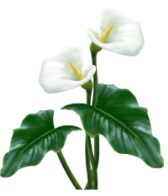 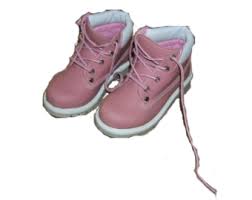 Зураг 12 Зургийг тоолж Хүснэгтэд бичих Нэг мөрөнд нэг дүрс байхаар зураад тохирох өнгөөр будаарай.Хүснэгт 4 Хүснэгтэд дүрс ЗурахОронгоор задалж бичээрэй. Жишээ нь: 18=1а8н   25= ..а..н     38= ..а..н     27= ..а..н       13=..а..н   24=..a..н       61=..а..н     34=..а..нЗургийг ажиглаад тохирох тоог нь ол. 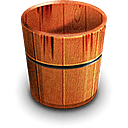 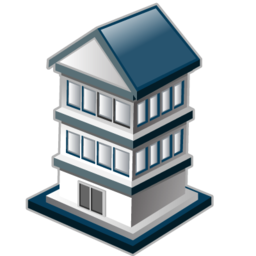 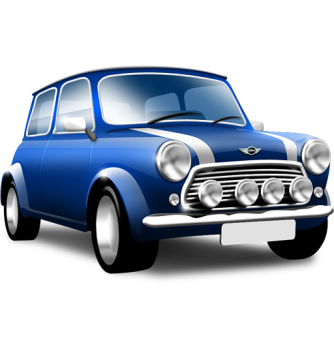 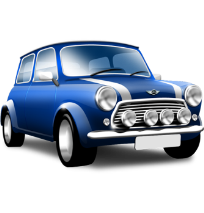 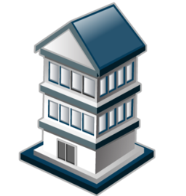 Тооны бүтцийг нөхөөрэй.Зөв хариуг нөхөөрэй. Өгүүлбэрийг уншаад доорх хоосон зайнд            зургийг зурна уу. Урт нь 5см өргөн нь 3см тэгш өнцөгтийг  зурна уу?Дараах тоог үгээр бичнэ үү. Жишээ нь: 13=арван гурав 27=52=88=61=39=44=Дараах өгүүлбэрийг уншаад тоогоор бич.     Жишээ нь: арван гурав=13Хорин найм=Далан хоёр=Гучин тав=Жаран ес=Наян нэг=Зуу=Зөв хариуг дугуйл. Нохойны төлийг юу гэдэг вэ? А. Унага      Б. Тугал    В. Гөлөг              2. Энэ ямар дүрс вэ?       А. Дугуй    Б. Дөрвөлжин   В. Гурвалжин 3. Бат ам бүл тавуулаа амьдардаг. Тэр нэг ах     нэг дүүтэй. Бат айлын хэд дэхь хүүхэд вэ?      А. Нэг дэхь     Б. Хоёр дахь  В. Гурав дахь 4. Чимгээ 2010 онд 6н настай байсан бол 2017      онд хэдэн настай болох вэ?       А. 10 нас       Б. 11нас        В. 12 нас      5. Чиний нэрийг хэн гэдэг вэ? Нэрээ бичнэ үү.Тоог бодоод зургийг өнгөөр ялган будна уу. 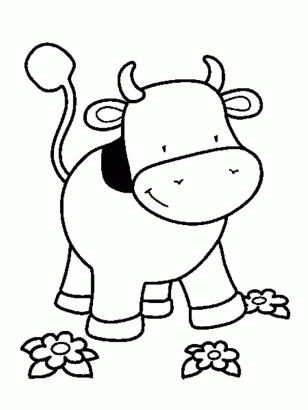 Үйлдлийг гүйцээгээрэй. Зургийн оронд тохирох тоог ол.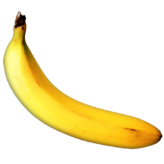 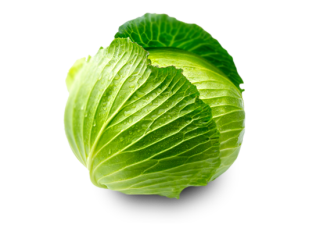 Зааврын дагуу нугалж  бүтээгээрэй. 28     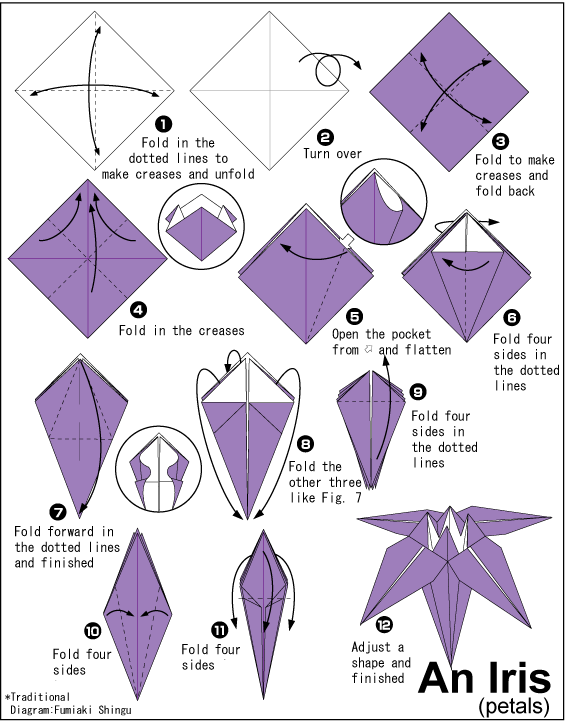 Тоог жишээрэй.  >=<Бодлогыг уншаад бодолтыг доорх хоосон зайд         бичнэ үү.     Цэцэгээ Найдан хоёр дэлгүүрээс дэвтэр худалдан        авахаар явжээ. Дэлгүүрт дэвтэр 2500 гэж байв.       Тэр  хоёрт  дэвтэр худалдан авахад 800 төгрөг    дутжээ. Тэдэнд хэдэн төгрөг байсан бэ? Зургийг өнгө будгаар нь дуурайн буд. 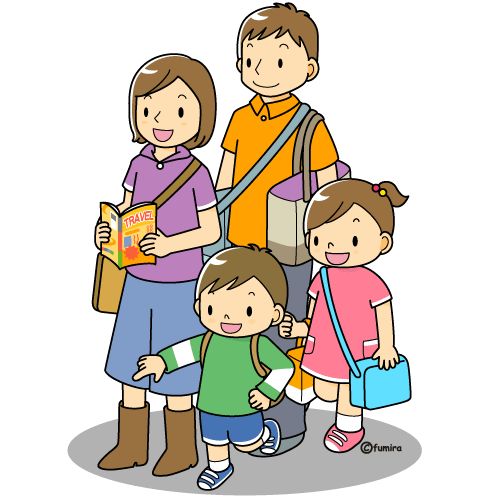 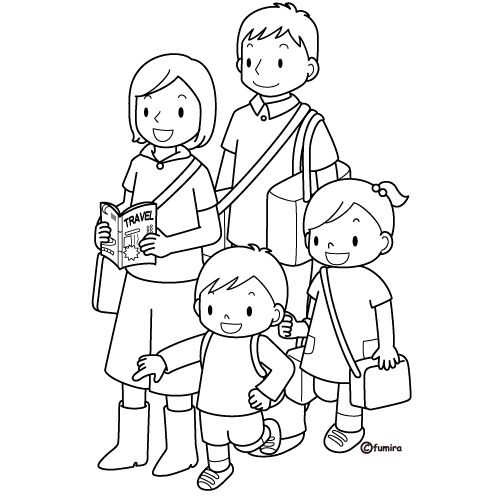 Зургийг ажиглаад тохирох тоог нь ол. 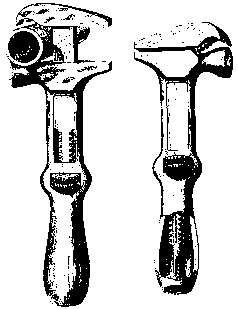 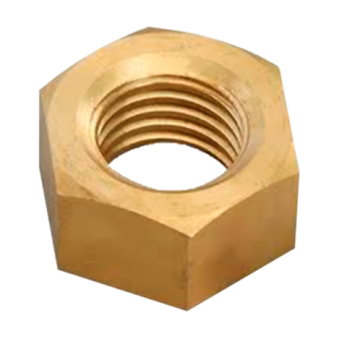 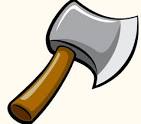 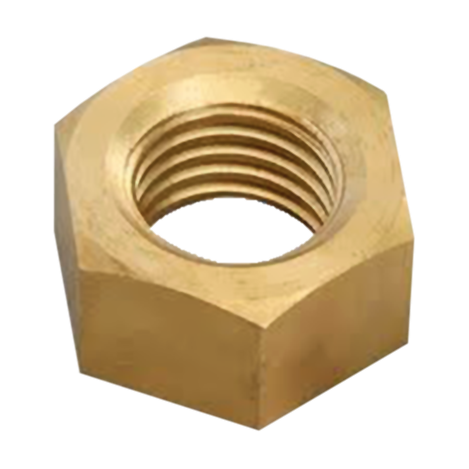 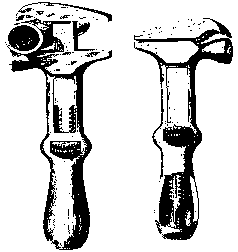 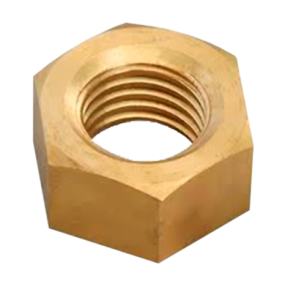 Ном зүйЕБС-ийн 1-р ангийн математикийн  сурах бичиг Сэтгэхүй хөгжүүлэх дасгал(5-6нас), УБ, 2014 онСэтгэхүй хөгжүүлэх дасгал(6-7нас), УБ, 2014 онОюуны хөгжил( I түвшин), УБ, 2014 онБи сургуульд ороход бэлэн (I, II, III), УБ +105734-13171295Гутал ЦэцэгЛимбэ10  -5= +  -+2  + 4  =  -  1   = 11     8  - 3= +  -+  4  +  1  =  -  2   = 10   